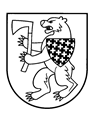 ŠIAULIŲ RAJONO SAVIVALDYBĖS ADMINISTRACIJOSDIREKTORIUSĮSAKYMASDĖL LIETUVOS KAIMO PLĖTROS 2014–2020 METŲ PROGRAMOS PRIEMONĖS „RIZIKOS VALDYMAS“ VEIKLOS SRITIES „PASĖLIŲ, GYVŪNŲ IR AUGALŲ DRAUDIMO ĮMOKOS“, SUSIJUSIOS SU PASĖLIŲ IR AUGALŲ DRAUDIMO ĮMOKŲ KOMPENSAVIMU, PARAIŠKŲ PRIĖMIMO APRAŠO TVIRTINIMO2017 m. kovo 6 d.  Nr. A-271ŠiauliaiVadovaudamasis Lietuvos Respublikos vietos savivaldos įstatymo 28 straipsnio 8 dalies 2 punktu,   t v i r t i n u  Lietuvos  kaimo  plėtros  2014–2020  metų  programos  priemonės  „Rizikos valdymas“ veiklos srities „Pasėlių, gyvūnų ir augalų draudimo įmokos“, susijusios su pasėlių ir augalų draudimo įmokų kompensavimu, paraiškų priėmimo aprašą (pridedama).Šis įsakymas skelbiamas Teisės aktų registre ir gali būti skundžiamas Lietuvos Respublikos administracinių bylų teisenos įstatymo nustatyta tvarka.Administracijos  direktorius								Gipoldas KarklelisPATVIRTINTAŠiaulių rajono savivaldybės administracijosdirektoriaus 2017 m. kovo 6 d. įsakymu Nr. A-271LIETUVOS KAIMO PLĖTROS 2014–2020 METŲ PROGRAMOS PRIEMONĖS „RIZIKOS VALDYMAS“ VEIKLOS SRITIES „PASĖLIŲ, GYVŪNŲ IR AUGALŲ DRAUDIMO ĮMOKOS“, SUSIJUSIOS SU PASĖLIŲ IR AUGALŲ DRAUDIMO ĮMOKŲ KOMPENSAVIMU, PARAIŠKŲ PRIĖMIMO APRAŠAS________________________________________Lietuvos kaimo plėtros 2014–2020 metųprogramos priemonės „Rizikosvaldymas“ veiklos srities „Pasėlių, gyvūnųir augalų draudimo įmokos“, susijusios su pasėlių ir augalų draudimo įmokų kompensavimu, paraiškų priėmimo aprašo priedas(Paramos paraiškos pagal Lietuvos kaimo plėtros 2014–2020 metų programos priemonės „Rizikos valdymas“ veiklos srities „Pasėlių, gyvūnų ir augalų draudimo įmokos“, susijusios su pasėlių ir augalų draudimo įmokų kompensavimu, įgyvendinimo taisykles forma)*(dokumento sudarytojo pavadinimas)_______________________________ savivaldybės administracijaiPARAMOS PARAIŠKA pagal LIETUVOS Kaimo plėtros 2014–2020 metų PROGRAMOS priemonės „RIZIKOS VALDYMAS“ veiklos sritIES „PASĖLIŲ, GYVŪNŲ IR AUGALŲ DRAUDIMO ĮMOKOS“, SUSIJUSIOS SU PASĖLIŲ IR AUGALŲ DRAUDIMO ĮMOKŲ KOMPENSAVIMU, ĮGYVENDINIMO TAISYKLES Nr._________(data)________________________(sudarymo vieta)I. INFORMACIJA APIE PAREIŠKĖJĄII. INFORMACIJA APIE VEIKLĄ, KURIAI PRAŠOMA PARAMOSIII. VEIKLOS SANTRAUKAIV. KITA INFORMACIJAV. PATEIKIAMi DOKUMENTAI(Pažymima (ženklu „X“), kurie dokumentai pateikiami, ir nurodomas pateikiamų dokumentų lapų skaičius).VI. PAREIŠKĖJO DEKLARACIJAPastaba. Parašu patvirtinama, kad pateikti teisingi duomenys ir prisiimami išvardyti įsipareigojimai.______________________________________________      _____________    _______________________(pareiškėjo arba jo įgalioto asmens pareigų pavadinimas)            (parašas)                   (vardas, pavardė)Eil.Nr.PavadinimasAprašymasAprašymasI dalis – Techninė informacija*I dalis – Techninė informacija*I dalis – Techninė informacija*1.Unikalus paslaugos kodasZUS-F-027/ZUS-J-028ZUS-F-027/ZUS-J-0282.Paslaugos versijaPirmaPirma3.Bylos, kurioje saugomi dokumentų originalai, numerisIndividualios bylos kiekvienam pareiškėjuiIndividualios bylos kiekvienam pareiškėjui4.Registro (registracijos žurnalo) numerisKPPPD91KPPPD91II dalis – Informacija interesantuiII dalis – Informacija interesantuiII dalis – Informacija interesantui5.Paslaugos pavadinimasParaiškų, susijusių su pasėlių ir augalų draudimo įmokų  kompensavimu, priėmimasParaiškų, susijusių su pasėlių ir augalų draudimo įmokų  kompensavimu, priėmimas6.Trumpas paslaugos pavadinimasPasėlių ir augalų draudimo įmokų kompensavimasPasėlių ir augalų draudimo įmokų kompensavimas7.Paslaugos gavėjasFizinis / juridinis asmuoFizinis / juridinis asmuo8.Paslaugos kategorijaŽemės ūkio klausimaiŽemės ūkio klausimai9.Gyvenimo atvejisUžsiimate verslu;Reikia paramosUžsiimate verslu;Reikia paramos10.Trumpas paslaugos aprašymasPareiškėjas, pateikęs paraišką ir draudimo sutartis bei atitikęs tinkamumo sąlygas ir reikalavimus, gali gauti paramą už pasėlių ir augalų draudimą.Pareiškėjas, pateikęs paraišką ir draudimo sutartis bei atitikęs tinkamumo sąlygas ir reikalavimus, gali gauti paramą už pasėlių ir augalų draudimą.11.Atmintinė interesantuiInteresantas, norintis pateikti paraišką nustatytais terminais, turi kreiptis į Šiaulių rajono savivaldybės administracijos Žemės ūkio skyrių.Interesantas, norintis pateikti paraišką nustatytais terminais, turi kreiptis į Šiaulių rajono savivaldybės administracijos Žemės ūkio skyrių.12.Paslaugos suteikimo trukmė20 darbo dienų20 darbo dienų13.Paslaugai gauti reikalingi dokumentai1. Paramos paraiška.2. Pareiškėjo (ūkininko) tapatybės patvirtinimo dokumentas (pasas ar asmens tapatybės kortelė).3. Paramos paraišką pasirašiusio ir (arba) pateikusio savivaldybei asmens įgaliojimų patvirtinimo dokumentas (teikiama, jeigu paramos paraišką pasirašo ir pateikia pareiškėjo įgaliotas asmuo).4. Draudimo sutartis.5. Draudimo paslaugos pirkimo ataskaitiniai (įskaitant pretenzijas, jei tokių buvo gauta) dokumentai.6. Pažyma apie žemės ūkio veiklos subjekto pajamų ir (arba) tiesioginių išmokų sumos dalį, būtiną žemės ūkio veiklos subjektų aktyvumui įrodyti, per praėjusius kalendorinius metus (teikiama, jeigu pareiškėjas nurodė, kad atitinka paramos paraiškos IV skyriaus 2.1 ir (arba) 2.2 papunktyje nurodytus reikalavimus).7. Pažyma apie žemės ūkio veiklos subjekto vykdomų veiklų sąnaudas (teikiama, jeigu pareiškėjas yra juridinis asmuo ir nurodė, kad atitinka paramos paraiškos IV skyriaus 2.3 papunktyje nurodytus reikalavimus).1. Paramos paraiška.2. Pareiškėjo (ūkininko) tapatybės patvirtinimo dokumentas (pasas ar asmens tapatybės kortelė).3. Paramos paraišką pasirašiusio ir (arba) pateikusio savivaldybei asmens įgaliojimų patvirtinimo dokumentas (teikiama, jeigu paramos paraišką pasirašo ir pateikia pareiškėjo įgaliotas asmuo).4. Draudimo sutartis.5. Draudimo paslaugos pirkimo ataskaitiniai (įskaitant pretenzijas, jei tokių buvo gauta) dokumentai.6. Pažyma apie žemės ūkio veiklos subjekto pajamų ir (arba) tiesioginių išmokų sumos dalį, būtiną žemės ūkio veiklos subjektų aktyvumui įrodyti, per praėjusius kalendorinius metus (teikiama, jeigu pareiškėjas nurodė, kad atitinka paramos paraiškos IV skyriaus 2.1 ir (arba) 2.2 papunktyje nurodytus reikalavimus).7. Pažyma apie žemės ūkio veiklos subjekto vykdomų veiklų sąnaudas (teikiama, jeigu pareiškėjas yra juridinis asmuo ir nurodė, kad atitinka paramos paraiškos IV skyriaus 2.3 papunktyje nurodytus reikalavimus).14.Informacija, kurią savivaldybė savarankiškai gaus iš kitų institucijųReikalinga informacija, kuri yra valstybės registruose (VĮ Žemės ūkio informacijos ir kaimo verslo centras )Reikalinga informacija, kuri yra valstybės registruose (VĮ Žemės ūkio informacijos ir kaimo verslo centras )15.Atsakingas struktūrinis padalinysŽemės ūkio skyriusŽemės ūkio skyrius16.Paslaugos vadovasŽemės ūkio skyriaus vedėja Emilija Rimeikienė, tel. (8 41)  59 66 76, el. p.  emilija.rimeikiene@siauliuraj.ltŽemės ūkio skyriaus vedėja Emilija Rimeikienė, tel. (8 41)  59 66 76, el. p.  emilija.rimeikiene@siauliuraj.lt17.Kontaktinis asmuo pasiteirautiVyriausioji specialistė Jolita Zakrė, tel. (8 41)  59 66 76, el. p.  jolita.zakre@siauliuraj.ltVyriausioji specialistė Jolita Zakrė, tel. (8 41)  59 66 76, el. p.  jolita.zakre@siauliuraj.lt18.Reglamentuojantys teisės aktai1. Lietuvos kaimo plėtros 2014–2020 metų programos priemonės „Rizikos valdymas“ veiklos srities „Pasėlių, gyvūnų ir augalų draudimo įmokos“, susijusios su pasėlių ir augalų draudimo įmokų kompensavimu, įgyvendinimo taisyklės, patvirtintos Lietuvos Respublikos žemės ūkio ministro 2016 m. gegužės  25d. įsakymu Nr. 3D-327 „Dėl Lietuvos kaimo plėtros 2014–2020 metų programos priemonės „Rizikos valdymas“ veiklos srities „Pasėlių, gyvūnų ir augalų draudimo įmokos“, susijusios su pasėlių ir augalų draudimo įmokų kompensavimu, įgyvendinimo taisyklių patvirtinimo“ (toliau – Taisyklės). 2. Lietuvos kaimo plėtros 2014–2020 metų programos priemonės „Rizikos valdymas“ veiklos srities „Pasėlių, gyvūnų ir augalų draudimo įmokos“, susijusios su pasėlių ir augalų draudimo įmokų kompensavimu, procedūros aprašas, patvirtintas Šiaulių rajono savivaldybės administracijos direktoriaus 2016 m. rugpjūčio 2 d. įsakymu Nr. A-9451. Lietuvos kaimo plėtros 2014–2020 metų programos priemonės „Rizikos valdymas“ veiklos srities „Pasėlių, gyvūnų ir augalų draudimo įmokos“, susijusios su pasėlių ir augalų draudimo įmokų kompensavimu, įgyvendinimo taisyklės, patvirtintos Lietuvos Respublikos žemės ūkio ministro 2016 m. gegužės  25d. įsakymu Nr. 3D-327 „Dėl Lietuvos kaimo plėtros 2014–2020 metų programos priemonės „Rizikos valdymas“ veiklos srities „Pasėlių, gyvūnų ir augalų draudimo įmokos“, susijusios su pasėlių ir augalų draudimo įmokų kompensavimu, įgyvendinimo taisyklių patvirtinimo“ (toliau – Taisyklės). 2. Lietuvos kaimo plėtros 2014–2020 metų programos priemonės „Rizikos valdymas“ veiklos srities „Pasėlių, gyvūnų ir augalų draudimo įmokos“, susijusios su pasėlių ir augalų draudimo įmokų kompensavimu, procedūros aprašas, patvirtintas Šiaulių rajono savivaldybės administracijos direktoriaus 2016 m. rugpjūčio 2 d. įsakymu Nr. A-94519.Paslaugos suteikimo kainaNemokamaiNemokamaiIII dalis – Prašymo formaIII dalis – Prašymo formaIII dalis – Prašymo forma20.Prašymo formaPriedas – Paramos paraiškos formaPriedas – Paramos paraiškos formaIV dalis – Paslaugos atlikimo proceso aprašymasIV dalis – Paslaugos atlikimo proceso aprašymasIV dalis – Paslaugos atlikimo proceso aprašymas21.Paslaugos atlikėjasVyriausioji specialistė Jolita Zakrė, tel. (8 41)  59 66 76, el. p. jolita.zakre@siauliuraj.ltVyriausioji specialistė Jolita Zakrė, tel. (8 41)  59 66 76, el. p. jolita.zakre@siauliuraj.lt22.Paslaugos atlikimo eiga1. Pareiškėjas pateikia paraišką ir su ja susijusius dokumentus nustatytais terminais Savivaldybės administracijos Žemės ūkio skyriaus atsakingam asmeniui.2. Atsakingas asmuo pareiškėjo pateiktą paraišką ir su ja susijusius dokumentus registruoja Dokumentų priėmimo registracijos žurnale (DPRŽ), užpildydamas atitinkamus laukus.3. Užregistravus paraišką ir suteikus jai numerį, kiekvienai paraiškai atskirai sudaroma byla. Į bylą segama paraiška ir su ja susiję dokumentai. Kiekvienas paraiškos ir su ja susijusių dokumentų administravimo veiksmas žymimas Kontroliniame žymų lape (toliau – KŽL).4. Savivaldybės administracijos darbuotojas atlieka gautos / užregistruotos paraiškos vertinimą per 10 darbo dienų nuo paraiškos gavimo / užregistravimo, pildydamas paraiškos vertinimo klausimyną.5. Užpildytas paraiškos vertinimo klausimynas ir skaičiavimo rezultatai atspausdinami, pasirašomi administravimo veiksmus atlikusio Savivaldybės administracijos darbuotojo bei jo vadovo, taip pat pažymimi KŽL ir įsegami į bylą. 6. Atlikus vertinimą Savivaldybės administracijos atsakingo darbuotojo duomenys apie kompensuotiną paramos sumą suvedami į informacinę sistemą ŽŪMIS.7. Įvertinus pateiktą paraišką ir su ja susijusius dokumentus, pareiškėjui siunčiamas sprendimas dėl pagalbos skyrimo / neskyrimo, vadovaujantis Lietuvos Respublikos viešojo administravimo įstatymo nuostatomis. Pranešimuose apie priimtą sprendimą neskirti paramos privaloma nurodyti sprendimo priėmimo pagrindus ir sprendimo apskundimo tvarką.1. Pareiškėjas pateikia paraišką ir su ja susijusius dokumentus nustatytais terminais Savivaldybės administracijos Žemės ūkio skyriaus atsakingam asmeniui.2. Atsakingas asmuo pareiškėjo pateiktą paraišką ir su ja susijusius dokumentus registruoja Dokumentų priėmimo registracijos žurnale (DPRŽ), užpildydamas atitinkamus laukus.3. Užregistravus paraišką ir suteikus jai numerį, kiekvienai paraiškai atskirai sudaroma byla. Į bylą segama paraiška ir su ja susiję dokumentai. Kiekvienas paraiškos ir su ja susijusių dokumentų administravimo veiksmas žymimas Kontroliniame žymų lape (toliau – KŽL).4. Savivaldybės administracijos darbuotojas atlieka gautos / užregistruotos paraiškos vertinimą per 10 darbo dienų nuo paraiškos gavimo / užregistravimo, pildydamas paraiškos vertinimo klausimyną.5. Užpildytas paraiškos vertinimo klausimynas ir skaičiavimo rezultatai atspausdinami, pasirašomi administravimo veiksmus atlikusio Savivaldybės administracijos darbuotojo bei jo vadovo, taip pat pažymimi KŽL ir įsegami į bylą. 6. Atlikus vertinimą Savivaldybės administracijos atsakingo darbuotojo duomenys apie kompensuotiną paramos sumą suvedami į informacinę sistemą ŽŪMIS.7. Įvertinus pateiktą paraišką ir su ja susijusius dokumentus, pareiškėjui siunčiamas sprendimas dėl pagalbos skyrimo / neskyrimo, vadovaujantis Lietuvos Respublikos viešojo administravimo įstatymo nuostatomis. Pranešimuose apie priimtą sprendimą neskirti paramos privaloma nurodyti sprendimo priėmimo pagrindus ir sprendimo apskundimo tvarką.V dalis – Paslaugos teikimo proceso aprašymas (Instrukcija asmenų aptarnavimo padalinio specialistui)V dalis – Paslaugos teikimo proceso aprašymas (Instrukcija asmenų aptarnavimo padalinio specialistui)V dalis – Paslaugos teikimo proceso aprašymas (Instrukcija asmenų aptarnavimo padalinio specialistui)23.Prašymo įforminimo eiga1. Paraiška užregistruojama gautų prašymų registre. 2. Asmuo, atsakingas už paraiškos priėmimą, sutikrina, ar pateikti visi dokumentai (žr. 13 punktą).3. Ant paraiškos dedamas registracijos spaudas, įrašoma gavimo data ir registracijos numeris.  4. Gauta paraiška perkeliama į dokumentų valdymo sistemą „Avilys“ (DVS „@vilys“).1. Paraiška užregistruojama gautų prašymų registre. 2. Asmuo, atsakingas už paraiškos priėmimą, sutikrina, ar pateikti visi dokumentai (žr. 13 punktą).3. Ant paraiškos dedamas registracijos spaudas, įrašoma gavimo data ir registracijos numeris.  4. Gauta paraiška perkeliama į dokumentų valdymo sistemą „Avilys“ (DVS „@vilys“).24.Galimi klausimaiKitus veiksmus, susijusius su šios paslaugos administravimu, vykdo Nacionalinė mokėjimo agentūra prie Žemės ūkio ministerijos (toliau – Agentūra).Kitus veiksmus, susijusius su šios paslaugos administravimu, vykdo Nacionalinė mokėjimo agentūra prie Žemės ūkio ministerijos (toliau – Agentūra).|__|__|__|__|__|__|__|__|__|__|__|__|__|__|__|__|__|__|__|__|__| SAVIVALDYBĖS ADMINISTRACIJA(pildo savivaldybės administracijos darbuotojas)|__|__|__|__|  |__|__|  |__|__|         |__|__|__|__|__|__|__|__|__|__|__|__|__|__|__|__|(paraiškos registracijos data ir registracijos numeris)(paraišką užregistravusio tarnautojo pareigos)                   (vardas, pavardė)                      (parašas)Paraiška vertinti priimta    Paraiška atmesta                Adresas (Nurodoma pareiškėjo gyvenamoji vieta (įmonės buveinės adresas), telefonas, faksas, el. paštas, kuriuo bus galima susisiekti su pareiškėju paraiškos vertinimo ir priemonės įgyvendinimo metu)Adresas (Nurodoma pareiškėjo gyvenamoji vieta (įmonės buveinės adresas), telefonas, faksas, el. paštas, kuriuo bus galima susisiekti su pareiškėju paraiškos vertinimo ir priemonės įgyvendinimo metu)Savivaldybės pavadinimas |__|__|__|__|__|__|__|__|__|__|__|__|__|__|__|__|__|__|__|__|__|__|__|Savivaldybės pavadinimas |__|__|__|__|__|__|__|__|__|__|__|__|__|__|__|__|__|__|__|__|__|__|__|Seniūnijos pavadinimas |__|__|__|__|__|__|__|__|__|__|__|__|__|__|__|__|__|__|__|__|__|__|__|Seniūnijos pavadinimas |__|__|__|__|__|__|__|__|__|__|__|__|__|__|__|__|__|__|__|__|__|__|__|Gyvenamosios vietovės pavadinimas |__|__|__|__|__|__|__|__|__|__|__|__|__|__|__|__|__|__|__|Gyvenamosios vietovės pavadinimas |__|__|__|__|__|__|__|__|__|__|__|__|__|__|__|__|__|__|__|Gatvės pavadinimas |__|__|__|__|__|__|__|__|__|__|__|__|__|__|__|__|__|__|__|__|__|__|__|__|__|Gatvės pavadinimas |__|__|__|__|__|__|__|__|__|__|__|__|__|__|__|__|__|__|__|__|__|__|__|__|__|Namo Nr. |__|__|__|Namo Nr. |__|__|__|Buto Nr. |__|__|__|Buto Nr. |__|__|__|Pašto indeksas |__|__|__|__|__|__|__|Pašto indeksas |__|__|__|__|__|__|__|Tel. Nr. |__|__|__|__|__|__|__|__|__|__|__|__|__|Tel. Nr. |__|__|__|__|__|__|__|__|__|__|__|__|__|Faks. Nr. |__|__|__|__|__|__|__|__|__|__|__|__|__|__|__|__|__|__|__|__|__|__|__|__|__|__|Faks. Nr. |__|__|__|__|__|__|__|__|__|__|__|__|__|__|__|__|__|__|__|__|__|__|__|__|__|__|El. paštas |__|__|__|__|__|__|__|__|__|__|__|__|__|__|__|__|__|__|__|__|__|__|__|__|__|__|El. paštas |__|__|__|__|__|__|__|__|__|__|__|__|__|__|__|__|__|__|__|__|__|__|__|__|__|__|Pareiškėjo banko rekvizitai(Nurodyti (duomenis, kur bus pervesta patvirtinta paramos suma) – banko pavadinimą, banko kodą ir savo atsiskaitomosios sąskaitos numerį)Banko pavadinimas |__|__|__|__|__|__|__|__|__|__|__|__|__|__|__|__|__|__|__|__|__|__|__|__|__|__|Banko kodas |__|__|__|__|__|__|__|Atsiskaitomosios sąskaitos numeris |__|__|__|__|__|__|__|__|__|__|__|__|__|__|__|__|__|__|__|__|__|__|Pareiškėjo banko rekvizitai(Nurodyti (duomenis, kur bus pervesta patvirtinta paramos suma) – banko pavadinimą, banko kodą ir savo atsiskaitomosios sąskaitos numerį)Banko pavadinimas |__|__|__|__|__|__|__|__|__|__|__|__|__|__|__|__|__|__|__|__|__|__|__|__|__|__|Banko kodas |__|__|__|__|__|__|__|Atsiskaitomosios sąskaitos numeris |__|__|__|__|__|__|__|__|__|__|__|__|__|__|__|__|__|__|__|__|__|__|Kokiu būdu norite gauti informaciją apie paraiškos administravimo eigą?Pastaba. Užpildykite, pažymėdami langelį ženklu „X“.Kokiu būdu norite gauti informaciją apie paraiškos administravimo eigą?Pastaba. Užpildykite, pažymėdami langelį ženklu „X“.PaštuElektroniniu paštu1. Informacija apie ūkininką (pildo tik fiziniai asmenys)1.1. Žemės ūkio valdos atpažinties kodas __________1.2. Asmens kodas ___________2. Informacija apie juridinį asmenį (pildo tik juridiniai asmenys)2.1. Žemės ūkio valdos atpažinties kodas __________2.2. Juridinio asmens atpažinties kodas __________(Juridinių asmenų registro išduotame registravimo pažymėjime nurodytas kodas)1. Programos priemonės veiklos srities kodas 17.22. Informacija apie draudimo sutartįNurodoma draudimo sutarties data, serija ir Nr.3. Draudimo sutartyje nurodyta draudimo įmokos suma, Eur:Nurodoma draudimo sutartyje nurodyta pagal draudimo sutartį mokėtina draudimo įmokos suma, Eur4. Asmuo, atsakingas už vykdomą veiklą(pildyti, jei tai ne pareiškėjas)|__|__|__|__|__|__|__|__|__|__|__|__|__|__|__|__|__|__|__|__|__|__|__|__||__|__|__|__|__|__|__|__|__|__|__|__|__|__|__|__|__|__|__|__|__|__|__|__|(Pareiškėjo įgalioto asmens, kuris bus atsakingas už vykdomos veiklos priežiūrą, vardas, pavardė, pareigos, tel. Nr.)Trumpas veiklos esmės aprašymas: žemės ūkio valdos / ūkio apibūdinimas;vieta, kurioje bus vykdoma veikla;kokioms problemoms spręsti reikalingas pasėlių ir augalų draudimas;kodėl pasirinktas būtent toks problemos sprendimo būdas;kaip vykdoma veikla atitinka Taisyklių III skyriuje nurodytus prioritetus, tikslines sritis ir kompleksinius tikslus;kas bus atsakingas už vykdomą veiklą.1.Ar vykdote tiesioginėmis išmokomis neremiamą veiklą?(tiesioginėmis išmokomis neremiama veikla: 1) oro uostų eksploatavimas – būti oro uostų valdytoju; 2) geležinkelio paslaugų teikimas: kelių ir geležinkelių tiesimo, požeminių geležinkelių tiesimo, tarpmiestinio ir tarptautinio keleivinio ir krovininio geležinkelio transporto, geležinkelių eksploatavimo, geležinkelio transporto priemonių nuomos; 3) vandens valymo įrenginių eksploatavimas – vandens surinkimo, valymo ir tiekimo paslaugų teikimas; 4) šių nekilnojamojo turto paslaugų teikimas: nekilnojamojo turto agentūrų ar atitinkamos veiklos, nekilnojamojo turto tvarkybos už atlygį arba pagal sutartį; 5) nuolatinių sporto ir pramogų aikštelių eksploatavimas – būti golfo, kitų sporto šakų aikštynų, automobilių lenktynių trasų, atrakcionų ir teminių parkų, hipodromų ir žirgynų, aerodromų valdytoju)Taip                Ne2.Ar patvirtinate, kad atitinkate vieną iš šių reikalavimų: Taip                Ne2.1.metinė tiesioginių išmokų suma už praėjusius kalendorinius metus sudaro bent 5 proc. visų pajamų, kurias gavote už praėjusius finansinius metus iš ne žemės ūkio veiklos? Taip                Ne2.2.jūsų vykdoma žemės ūkio veikla yra reikšminga, t. y. pajamos iš žemės ūkio veiklos sudaro ne mažiau kaip 33 proc. visų už praėjusius finansinius metus gautų pajamų?1Taip                Ne2.3.jūsų pagrindinė veikla ar įmonės tikslas yra žemės ūkio veiklos vykdymas?Taip                Ne2.4.už praėjusius metus gavote bendrą Europos Sąjungos tiesioginių išmokų sumą (apskaičiuotą bendrą visų paramos schemų sumą, kurią pareiškėjas turėjo teisę gauti, neatsižvelgiant į paramos administravimo procese taikytas sankcijas – pagal 2014 m. kovo 11 d. Komisijos deleguotojo reglamento (ES) Nr. 639/2014 12 straipsnį), neviršijančią 5000 Eur?Taip                Ne3.Ar patvirtinate, kad draudimo paslaugos pirkimas atliktas Taisyklių X skyriuje nustatyta tvarka?Taip                NeNurodykite pirkimo vykdymo būdą:konkursas    apklausa4.Ar užtikrinate, kad išlaidos, kurioms finansuoti prašoma paramos, nebuvo, nėra ir nebus finansuojamos iš kitų nacionalinių programų ir ES fondų?Taip                  Ne5.Ar patvirtinate, kad apdrausti pasėliai ir (ar) augalai auginami Lietuvos Respublikos teritorijoje?Taip                  NeEil. Nr.Dokumento pavadinimas Pažymėti XLapų skaičius1.Paramos paraišką pasirašiusio asmens tapatybės patvirtinimo dokumentas (pasas ar asmens tapatybės kortelė).|__|__|2. Draudimo paraiška|__|__|3.Draudimo paslaugos pirkimo procedūrų dokumentai|__|__|4. Kiti dokumentai (įrašyti)|__|__|Aš, pretenduojantis gauti paramą pagal priemonės „Rizikos valdymas“ veiklos sritį „Pasėlių, gyvūnų ir augalų draudimas“, susijusią su pasėlių ir augalų draudimo įmokų kompensavimu, pasirašydamas šioje paramos paraiškoje, patvirtinu, kad:1. šioje paramos paraiškoje ir prie jos pridėtuose dokumentuose pateikta informacija, mano žiniomis ir įsitikinimu, yra teisinga;2. esu susipažinęs su Taisyklių reikalavimais;3. esu informuotas ir sutinku, kad savivaldybė ir Agentūra tikrins pateiktus duomenis kituose valstybės registruose ir duomenų bazėse;4. žinau, kad savivaldybė, priimdama sprendimą dėl paramos suteikimo (nesuteikimo), vadovausis viešuosiuose registruose esančiais duomenimis;5. nesu pažeidęs jokios sutarties dėl paramos skyrimo iš Europos Sąjungos arba Lietuvos Respublikos biudžeto lėšų;6. nėra ir nebus dirbtinai sukurtos sąlygos paramai gauti;7. žinau, kad paramos paraiška gali būti atmesta, jeigu joje pateikti ne visi prašomi duomenys (įskaitant šią deklaraciją);8. žinau, kad savivaldybė ir Agentūra gali patikrinti pateiktus duomenis ir prašyti papildomos informacijos, Agentūra gali atlikti patikras vietoje, pateiktus duomenis kontrolės tikslams gali panaudoti ir kitos Lietuvos Respublikos ir ES institucijos;9. esu informuotas, kad duomenys apie gaunamą (gautą) paramą bus viešinami visuomenės informavimo tikslais, taip pat gali būti perduoti audito ir tyrimų institucijoms siekiant apsaugoti ES finansinius interesus ES ir Lietuvos Respublikos teisės aktuose nustatyta tvarka;10. esu informuotas, kad turiu teisę žinoti apie savo asmens duomenų tvarkymą, susipažinti su tvarkomais savo asmens duomenimis ir kaip jie yra tvarkomi, reikalauti ištaisyti, sunaikinti savo asmens duomenis arba sustabdyti savo asmens duomenų tvarkymo veiksmus, kai duomenys tvarkomi nesilaikant ES ir Lietuvos Respublikos teisės aktų nuostatų. Esu informuotas, kad duomenų tvarkytoja yra savivaldybė ir Agentūra;11. žinau, kad jei norėdamas gauti paramą pateiksiu melagingos informacijos arba dėl aplaidumo nepateiksiu būtinos informacijos, man gali būti taikomos teisės aktų numatytos sankcijos; 12. žinau, kad jei netinkamai vykdysiu veiklą pagal šią paramos paraišką ar kitaip pažeisiu teisės aktų, reglamentuojančių paramos teikimą ir administravimą, reikalavimus, man gali būti taikomos teisės aktų numatytos sankcijos.Įsipareigoju:13. ne vėliau kaip iki einamųjų metų rugpjūčio 15 d. savivaldybei pateikti visus dokumentus dėl draudimo sutarties pakeitimo (jei draudimo sutartis per jos galiojimo laikotarpį buvo keičiama) ir visus draudimo įmokų, nustatytų draudimo sutartyje, sumokėjimo patvirtinimo dokumentus;14. ne vėliau kaip per 10 (dešimt) darbo dienų pranešti savivaldybei apie bet kurių duomenų, pateiktų šioje paramos paraiškoje, taip pat apie savo rekvizitų pasikeitimus bei aplinkybių, kurios turi įtakos tinkamam įsipareigojimų vykdymui, atsiradimą;15. atsiskaitymus su draudimo įmone vykdyti tik per finansines institucijas;16. gavęs savivaldybės ar Agentūros sprendimą dėl paramos neskyrimo, paramos išmokėjimo sustabdymo, paramos sumažinimo, dėl paramos mokėjimo nutraukimo ir (arba) reikalavimo grąžinti paramos lėšas ar jų dalį, per sprendime nustatytą terminą įvykdyti sprendime išvardytus reikalavimus ir (arba) grąžinti paramos lėšas į sprendime nurodytą sąskaitą. Žinau, kad per Agentūros rašte nustatytą terminą negrąžinus paramos lėšų ar jų dalies, yra skaičiuojamos palūkanos. Palūkanos už pavėluotas grąžinti lėšas apskaičiuojamos teisės aktų nustatyta tvarka;17. klaidingai apskaičiuotą ir pervestą į mano atsiskaitomąją sąskaitą paramos sumą grąžinti Agentūrai;18. sudaryti sąlygas asmenims, turintiems teisę audituoti ir (arba) kontroliuoti, tikrinti, kaip yra vykdoma veikla, laikomasi sąlygų, už ką skiriama parama;19. teikti visą informaciją ir duomenis, reikalingus statistikos tikslams ir Programos įgyvendinimo stebėsenai bei reikalingiems vertinimams atlikti;20. tinkamai saugoti visus dokumentus, susijusius su paramos skyrimu.Sutinku, kad:21. paramos paraiškoje pateikti ir su jos įgyvendinimu susiję duomenys būtų apdorojami, tvarkomi ir saugomi elektroniniu būdu / informacinėje sistemoje, juos kontrolės, priežiūros, statistikos ir vertinimo tikslams gali panaudoti savivaldybė, Agentūra, Žemės ūkio ministerija, kitos su Europos žemės ūkio fondo kaimo plėtrai administravimu susijusios Lietuvos Respublikos ir Europos Sąjungos institucijos;22. mano asmens duomenys ir informacija apie man skirtą paramą, nurodant pareiškėjo vardą, pavardę / pavadinimą ir išmokėtą paramos sumą, būtų skelbiama Agentūros interneto svetainėje;23. paramos paraiškoje ir kituose savivaldybei ir Agentūrai teikiamuose dokumentuose esantys mano asmens ir kiti duomenys ir (arba) juridinio asmens, kuriam aš atstovauju, duomenys būtų apdorojami ir saugomi paramos priemonių administravimo informacinėse sistemose;24. savivaldybė ir Agentūra gautų mano asmens ir kitus duomenis ir (arba) juridinio asmens, kuriam aš atstovauju, duomenis iš kitų juridinių asmenų, registrų ar duomenų bazių paramos administravimo klausimais.